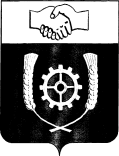      РОССИЙСКАЯ ФЕДЕРАЦИЯ                                             Р Е Ш Е Н И Е    СОБРАНИЯ ПРЕДСТАВИТЕЛЕЙ     МУНИЦИПАЛЬНОГО РАЙОНА                   КЛЯВЛИНСКИЙ                   Самарской области                     31.07.2019г. №183  Об утверждении Положения о порядке сообщения Главой муниципального района Клявлинский Самарской области о возникновении личной заинтересованности, которая приводит или может привести к конфликту интересовВ соответствии с Федеральными законами от 25.12.2008г. № 273-ФЗ «О противодействии коррупции», от 02.03.2007г. № 25-ФЗ «О муниципальной службе в Российской Федерации», подпунктом «б» пункта 8 Указа Президента Российской Федерации от 22.12.2015г. № 650 «О порядке сообщения лицами, замещающими отдельные государственные должности Российской Федерации, должности федеральной государственной службы, и иными лицами о возникновении личной заинтересованности при исполнении должностных обязанностей, которая приводит или может привести к конфликту интересов, и о внесении изменений в некоторые акты Президента Российской Федерации» и Уставом муниципального района Клявлинский Самарской области, Собрание представителей муниципального района Клявлинский Самарской области РЕШИЛО:Утвердить прилагаемое Положение о порядке сообщения Главой муниципального района Клявлинский  Самарской области о возникновении личной заинтересованности, которая приводит или может привести к конфликту интересов.Данное решение направить Главе района на подписание и официальное опубликование в районной газете «Знамя Родины».Настоящее решение вступает в силу со дня его официального опубликования.ПредседательСобрания представителеймуниципального района Клявлинский                                                    Н.В. МусинаГлава муниципального района Клявлинский                                                     И.Н. Соловьев        УТВЕРЖДЕНОрешением Собрания представителей муниципального района КлявлинскийСамарской областиот 31.07.2019г. № 183ПОЛОЖЕНИЕо порядке сообщения Главой муниципального района Клявлинский  Самарской области о возникновении личной заинтересованности, которая приводит или может привести к конфликту интересов1.	Настоящим Положением на основании статьи 10, части 2 статьи 11, части 41 статьи 121 Федерального закона от 25.12.2008г. № 273-ФЗ «О противодействии коррупции», статьи 36 Федерального закона от 06.10.2003г. № 131-ФЗ «Об общих принципах организации местного самоуправления в Российской Федерации», Устава муниципального района Клявлинский Самарской области  определяется порядок сообщения Главой муниципального района Клявлинский Самарской области (далее – Глава района) о возникновении личной заинтересованности, которая приводит или может привести к конфликту интересов.2.	Под конфликтом интересов понимается ситуация, при которой личная заинтересованность (прямая или косвенная) Главы района влияет или может повлиять на надлежащее, объективное и беспристрастное осуществление им возложенных на него полномочий.3. Под личной заинтересованностью понимается возможность получения доходов в виде денег, иного имущества, в том числе имущественных прав, услуг имущественного характера, результатов выполненных работ или каких-либо выгод (преимуществ) Главой района и (или) состоящими с ним в близком родстве или свойстве лицами (родителями, супругами, детьми, братьями, сестрами, а также братьями, сестрами, родителями, детьми супругов и супругами детей), гражданами или организациями, с которыми Глава района и (или) лица, состоящие с ним в близком родстве или свойстве, связаны имущественными, корпоративными или иными близкими отношениями.4. Сообщение оформляется в письменной форме в виде уведомления о возникновении личной заинтересованности при исполнении должностных обязанностей, которая приводит или может привести к конфликту интересов (далее — уведомление).5. В случае возникновения у Главы района личной заинтересованности, которая приводит или может привести к конфликту интересов, он обязан направить руководителю аппарата администрации муниципального района Клявлинский Самарской области (далее – руководитель аппарата) уведомление по форме согласно приложению № 1 к настоящему Положению.Уведомление регистрируется в журнале регистрации уведомлений  по форме согласно приложению № 2 к настоящему Положению.6. Копия уведомления с отметкой о регистрации выдается Главе района на руки под роспись в журнале регистрации уведомлений либо направляется по почте с уведомлением о получении.7. Уведомление с отметкой о регистрации в течение 1 рабочего дня после его регистрации направляется руководителем аппарата в Комиссию по соблюдению требований к служебному поведению муниципальных служащих и урегулированию конфликта интересов (далее — Комиссия).8. Уведомление рассматривается руководителем аппарата. 9. При осуществлении проверки руководитель аппарата вправе проводить собеседование с Главой района, а также получать от него письменные пояснения. Руководитель аппарата или специально на то уполномоченный заместитель Главы района может направлять в установленном порядке запросы в государственные органы, органы местного самоуправления и заинтересованные организации. 10. По итогам рассмотрения уведомления руководитель аппарата осуществляет подготовку мотивированного заключения.11. Мотивированное заключение должно содержать:а) информацию, изложенную в уведомлении;б) информацию, полученную от государственных органов, органов местного самоуправления и заинтересованных организаций на основании запросов;в) мотивированный вывод по результатам предварительного рассмотрения уведомления, а также рекомендации для принятия одного из решений в соответствии с пунктом 14 настоящего Положения или иного решения.12. Уведомление, а также мотивированное заключение и другие материалы в течение семи рабочих дней со дня поступления уведомления представляются председателю Комиссии. В случае направления запросов уведомление, а также мотивированное заключение и другие материалы представляются председателю Комиссии в течение 45 дней со дня поступления уведомления. Указанный срок может быть продлен, но не более чем на 30 дней.13. С мотивированным заключением в обязательном порядке должен быть ознакомлен Глава района.14. Комиссией по результатам рассмотрения уведомления с учетом мотивированного заключения принимается одно из следующих решений:а) признать, что при исполнении Главой района должностных обязанностей конфликт интересов отсутствует;б) признать, что при исполнении Главой района должностных обязанностей личная заинтересованность приводит или может привести к конфликту интересов. В этом случае Комиссия рекомендует Главе района принять меры по урегулированию конфликта интересов или по недопущению его возникновения;в) признать, что Глава района  не соблюдал требования об урегулировании конфликта интересов. В этом случае Комиссия рекомендует Собранию представителей муниципального района Клявлинский Самарской области применить к Главе района конкретную меру ответственности.Решение Комиссии направляется Главе района и в Собрание представителей муниципального района Клявлинский Самарской области не позднее трех дней со дня его принятия.15. Уведомление и иные материалы, связанные с рассмотрением уведомления, приобщаются к личному делу Главы района.Приложение № 1к Положению о порядке сообщения Главой муниципального района Клявлинский  Самарской области о возникновении личной заинтересованности, которая приводит или может привести к конфликту интересовРуководителю аппарата администрации муниципального района Клявлинский Самарской областиот лица, замещающего муниципальную должность,                                                          __________________________                   (Ф.И.О.)Уведомлениео возникновении личной заинтересованности при исполнениидолжностных обязанностей, которая приводитили может привести к конфликту интересовСообщаю о возникновении у меня личной заинтересованности при исполнении должностных обязанностей, которая приводит или может привести к конфликту интересов (нужное подчеркнуть).Обстоятельства, являющиеся основанием возникновения личной заинтересованности: _________________________________________________________________________________________________________________________________________________________________________________________________________________Должностные обязанности, на исполнение которых влияет или может повлиять личная заинтересованность: ____________________________________________________________________________________________________________________________________________________________________________________________Предлагаемые меры по предотвращению или урегулированию конфликта интересов: ___________________________________________________________________________________________________________________________________________________________________________________________________________________Намереваюсь (не намереваюсь) лично присутствовать на заседании Комиссии по урегулированию конфликта интересов (нужное подчеркнуть).«__»___________ 20__ г.         ____________________________________                                                    (подпись лица, направившего уведомление)		                                ___________________________________________                                                                                 (расшифровка подписи)Приложение № 2к Положению о порядке сообщения Главой муниципального района Клявлинский  Самарской области о возникновении личной заинтересованности, которая приводит или может привести к конфликту интересовЖурналрегистрации уведомлений о возникшем конфликте интересовили о возможности его возникновения№ п/пРегистрационный номер уведомленияДата регистрации уведомленияУведомление представленоУведомление представленоУведомление зарегистрированоУведомление зарегистрированоУведомление зарегистрированоОтметка о получении копии уведомления (копию получил, подпись) либо о направлении копии уведомления по почте№ п/пРегистрационный номер уведомленияДата регистрации уведомленияФ.И.О.ДолжностьФ.И.О.ДолжностьПодписьОтметка о получении копии уведомления (копию получил, подпись) либо о направлении копии уведомления по почте